     The Rustic Heart 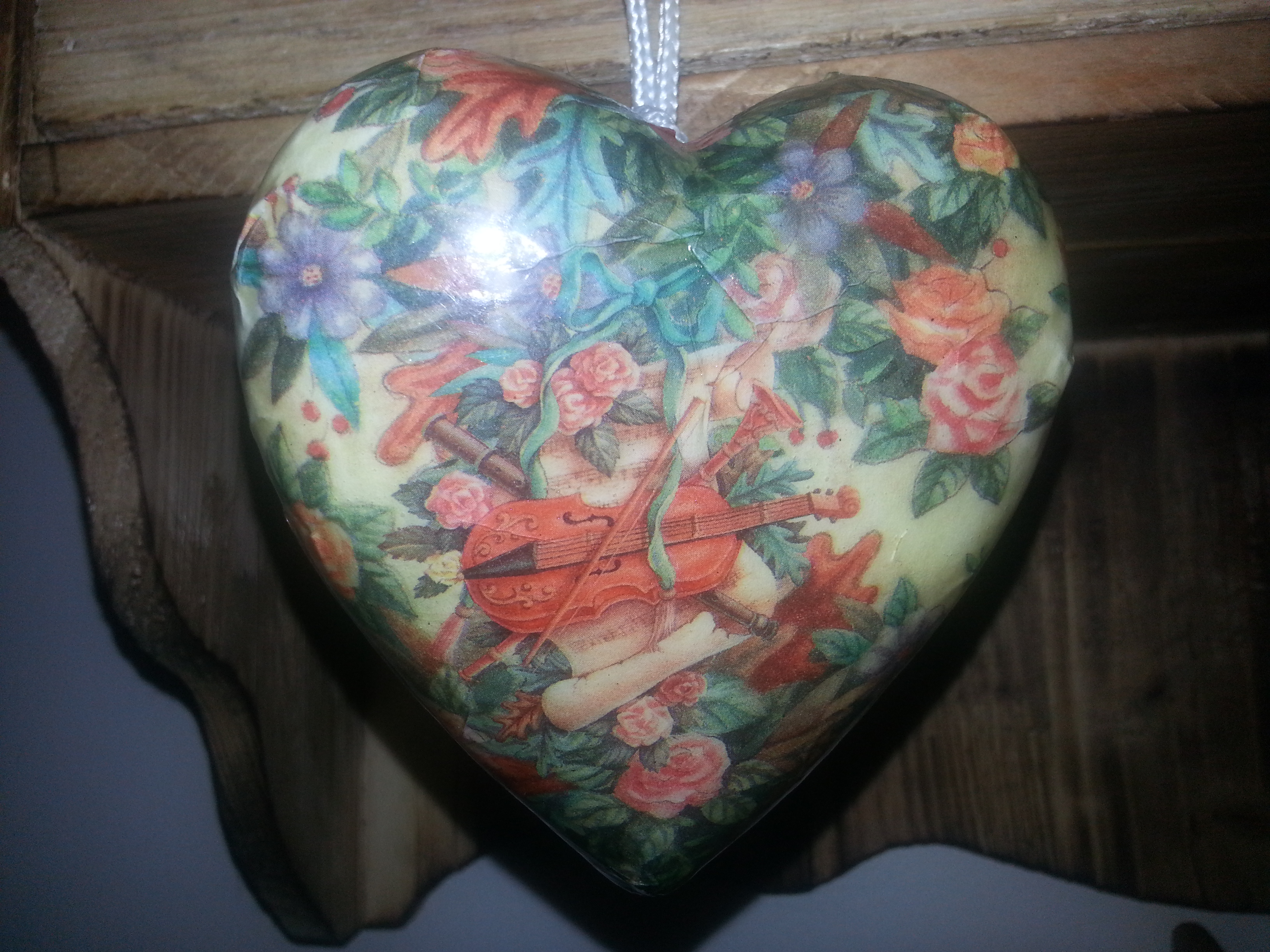                                          Homemade GranolaIngredients2 Cups Oats1 Cup Sweetened Coconut Flakes½ Cup Canola Oil3 TBSP Honey1 tsp Vanilla1 tsp Cinnamon½ Cup Walnuts – Chopped½ Cup Almonds – Chopped!/4 Cup Wheat Germ (Optional)¼ Cup Sunflower Seeds½ tsp  Salt2 Cups Dried Fruit – any combination of raisins, cherries, dates, apricotsDirectionsPreheat oven to 350º.  Mix all the ingredients except the dried fruit.  Put on sheet pan in a single layer.  Turn every 10 minutes.   Cook 20-30 minutes , until golden brown.   ***This will burn easily, check it frequently***